Protokoll zur Staffelleiter- und Leitungssitzung am 30.11.18 Anwesende						Gäste- Philipp Polzt		- Nancy Beifuß		- Maik Beifuß- Madlen Tornow		- Uwe Wallner- Mathias Jeschke		- Dirk Nowak- Axel Kalusche		- Marco Gerigk- Roland Schulz		- Julia Wolter- Lutz StraubeEntschuldigte- Wolfgang Philipps- Bernd Tobek- Ronny Panzer- Christian SteinmannTOP1: BegrüßungTOP2: Stand SpielbetriebWeiterhin Klärung von Doppelbelegungen Pokal und MeisterschaftPokalansetzungen nächste Runde beachtenStaffeln noch mit offenen Spielen / SpielverlegungenTOP3: Stand JugendausschussTrikots für Kreisauswahlmannschaften angeschafftTOP4: Stand Pressearbeitkeine NeuerungenTOP5: Stand SR-WesenSR-Grundausbildung stattgefundenSR-Problem verbessertTOP6: Stand Finanzenweiterhin Klärung zwecks Kontoverwaltung, Klärung mit SparkasseKassenstand solideTOP7: Stand KreisschiedsgerichtentfälltTOP8: Stand Geschäftsstellekeine NeuerungenTOP9: Anträge, AbstimmungenkeineTOP10: Hinweise, Anmerkungenkeine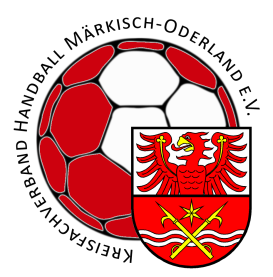 